Επαναληπτικές ασκήσεις  ΧριστουγέννωνΓΛΩΣΣΑΚλίνω στο τετ. Γλώσσας τα : η κιβωτός,  η χερσόνησος, η αλεπού.Σχηματίζω τα  μονολεκτικά  παραθετικά των επιθέτων:Μεταφέρω τα ρήματα των φράσεων στον  Παρατατικό και στον Αόριστο.Σηκώνομαι με τα μάτια πρησμένα.  Σηκωνόμουν..  Σηκώθηκα…Θαμπώνεσαι από τον ήλιο. Πληρώνεται σε ευρώ. Ψηνόμαστε από τον ήλιο. Απολύεστε από τον στρατό. Λύνονται τα προβλήματα μας. Σχηματίζω το α’  πρόσωπο όλων των χρόνων της οριστικής:ΜΑΘΗΜΑΤΙΚΑ Αναλύω τους παρακάτω αριθμούς, όπως στο παράδειγμα:35.250 :   3 ΔΧ + 5 ΜΧ  + 2 Ε + 5 Δ + 0 Μ5.236.100 : _______________________________________________43.450 :    ________________________________________________119.300.456: ______________________________________________78,  023 :   7 Δ + 8 Μ  + 0 δ + 2 ε + 3 χ0,457 : ___________________________________________________987, 65 :__________________________________________________850,327 : _________________________________________________Λύνω κάθετα:34,268 + 405,2 + 12346.230 + 34,2 + 29,88 678.340,22 – 190.900, 8238,009 – 88, 55Εκτελώ κάθετα τις διαιρέσεις :3 : 50  4,3 : 2527 : 4,57:  1004 : 125Βρίσκω πόσο κάνει:(8.5 + 1,5) : ( 6, 75 – 1,75 ) Χ 9,34 =20 : 2 Χ 5 + 4,5 =Μετατρέπω το δεκαδικό κλάσμα σε δεκαδικό αριθμό: = = = = = =  = = =  =  = = ΙΣΤΟΡΙΑΚάνω επανάληψη τα κεφ. 1, 2, 3, 4, 7, 8, 9( μόνο την 4η παράγραφο που μιλάει για Ορλώφ  και συνθήκη Κιουτσούκ Καϊναρτζή), και 10.Σας εύχομαι 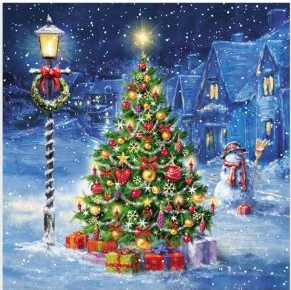 να περάσετε όμορφα τις γιορτέςμε υγεία και αγάπη!Μακάρι η νέα χρονιάνα φέρει  πολλές όμορφες στιγμές  στην καθημερινότητά μαςκαι να μας βοηθήσει να ξεπεράσουμε τις άσχημες στιγμές του παρελθόντος!Καλά Χριστούγεννακαικαλή χρονιά!                                                                                           Κ. ΈφηΘΕΤΙΚΟΣΣΥΓΚΡΙΤΙΚΟΣΥΠΕΡΘΕΤΙΚΟΣΔυνατόςδυνατότεροςδυνατότατοςΆγριοςΠλούσιοςΒαθύςΦαρδύςΕυγενήςυγιήςΕνεστώταςσκάβωκαλύπτωστολίζομαιΠαρατατικός ΑόριστοςκάλυψαΕξ. ΜέλλονταςΣυνοπτ. ΜέλλονταςΘα σκάψωΠαρακείμενοςΈχω στολιστείΥπερσυντέλικοςΣυντ. Μέλλοντας